Sąlygų 1 priedasPARDUODAMŲ TRANSPORTO PRIEMONIŲ IR MECHANIZMŲ SĄRAŠASNr. 1 Automobilis Mitsubishi Outlander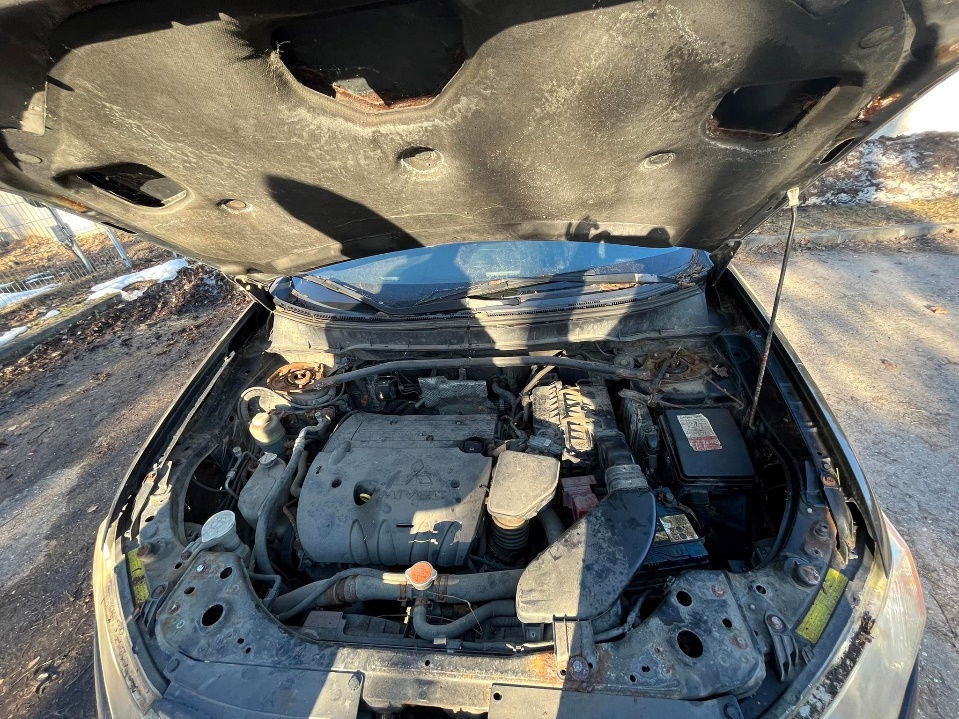 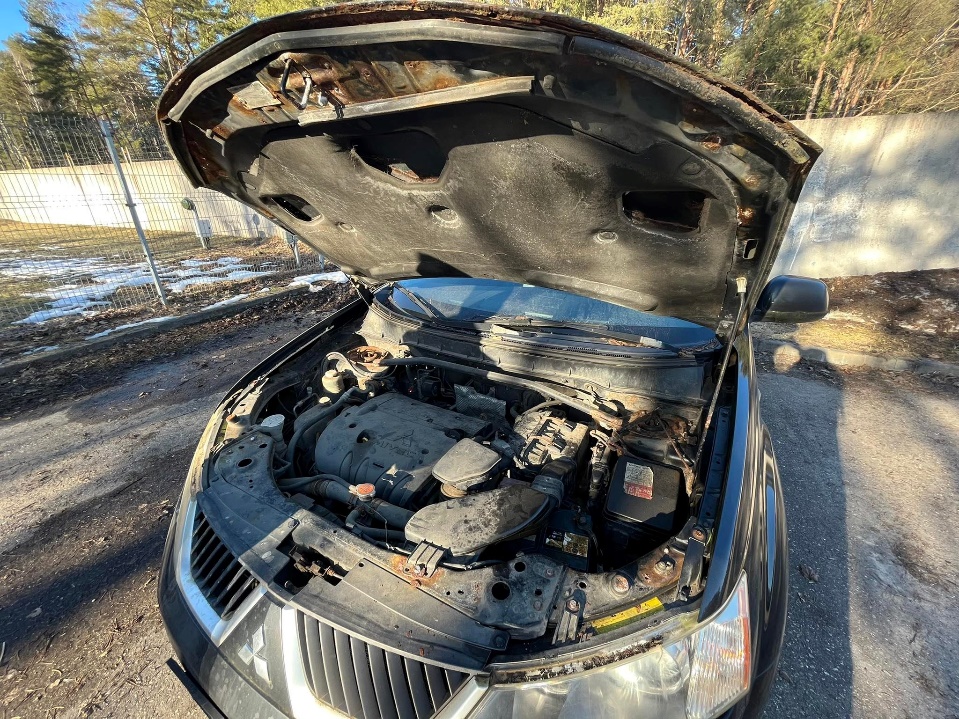 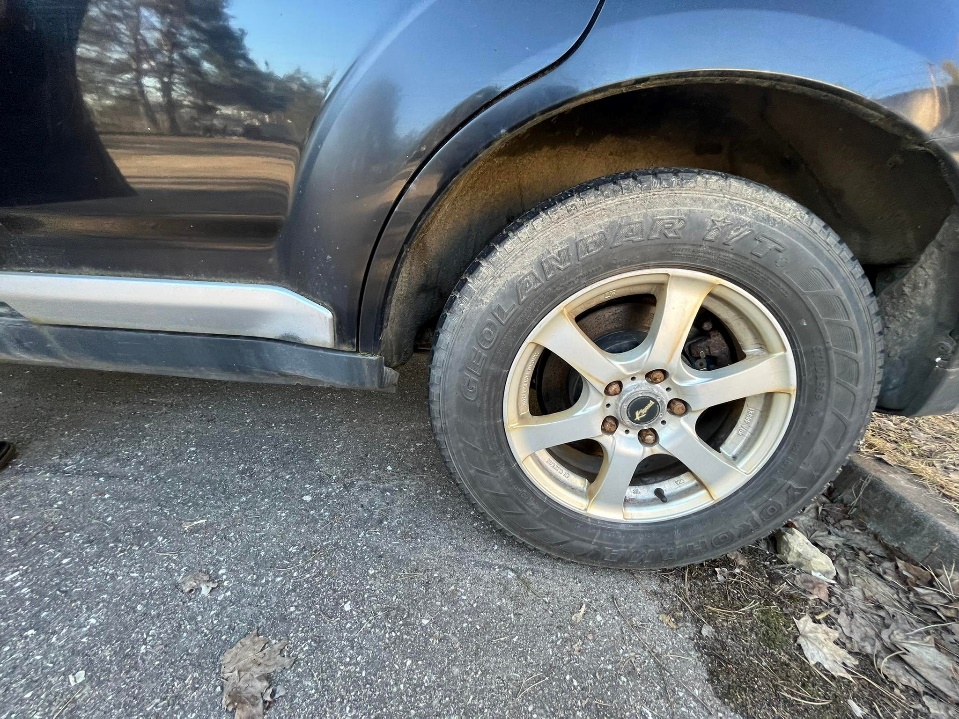 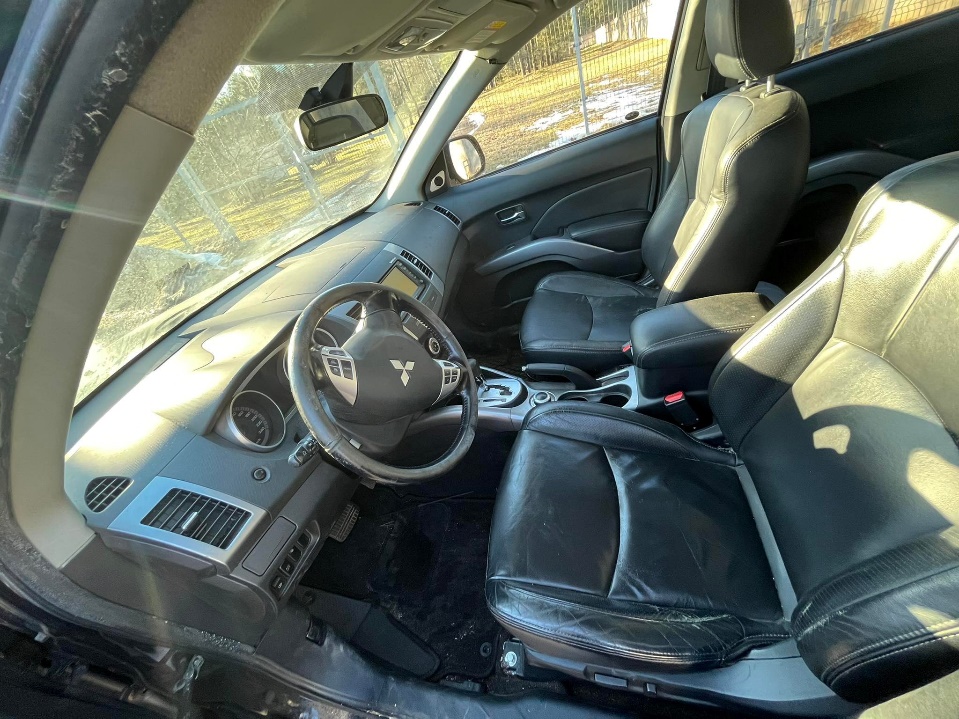 Nr. 1 Automobilis Mitsubishi Outlander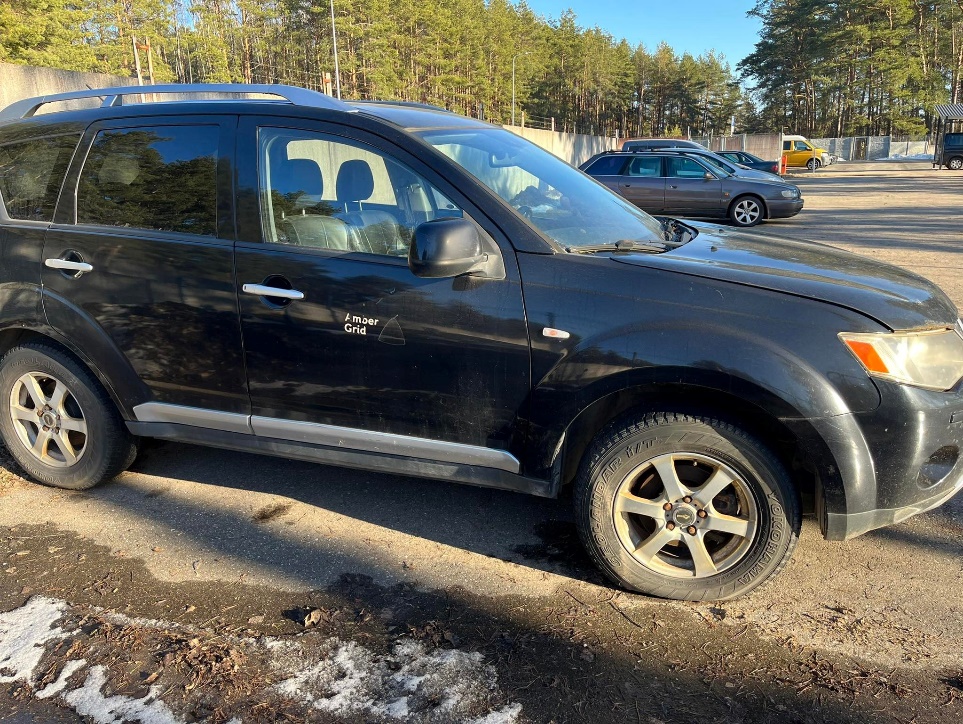 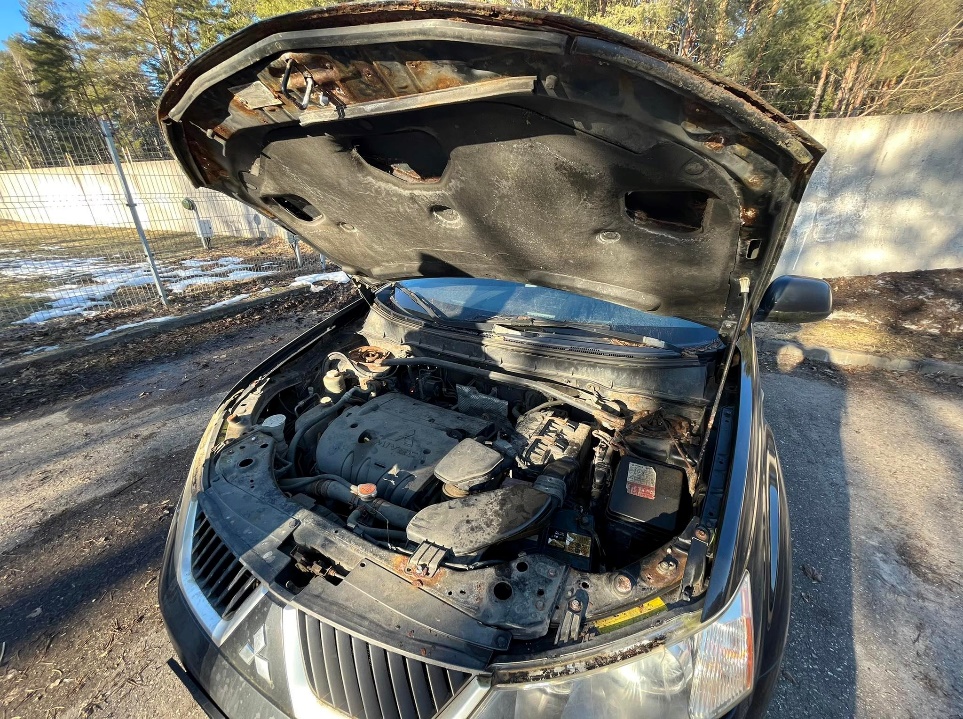 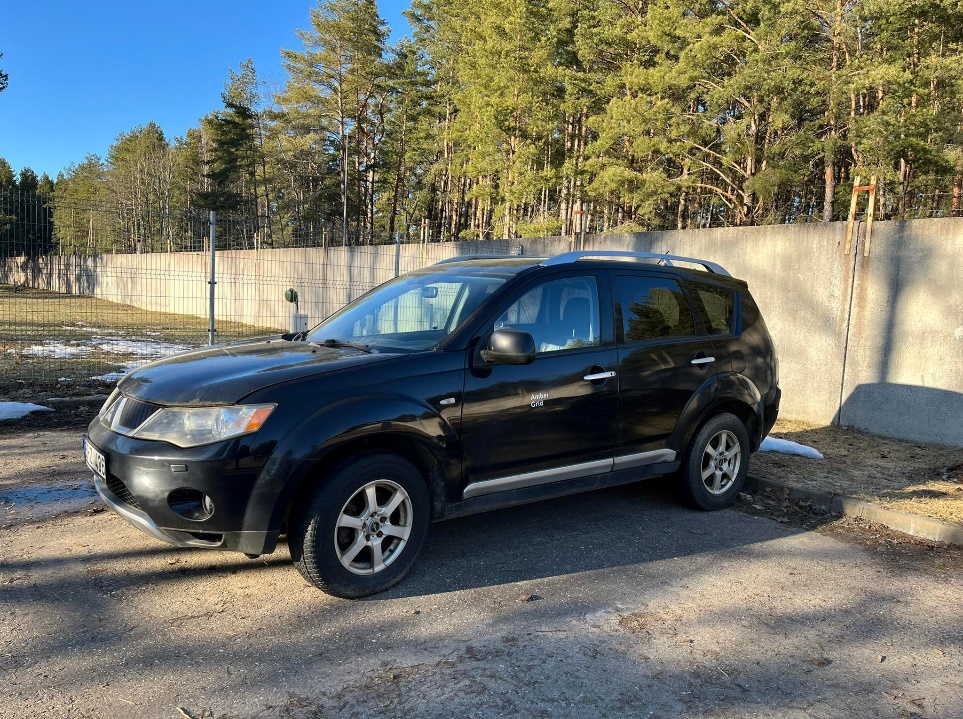 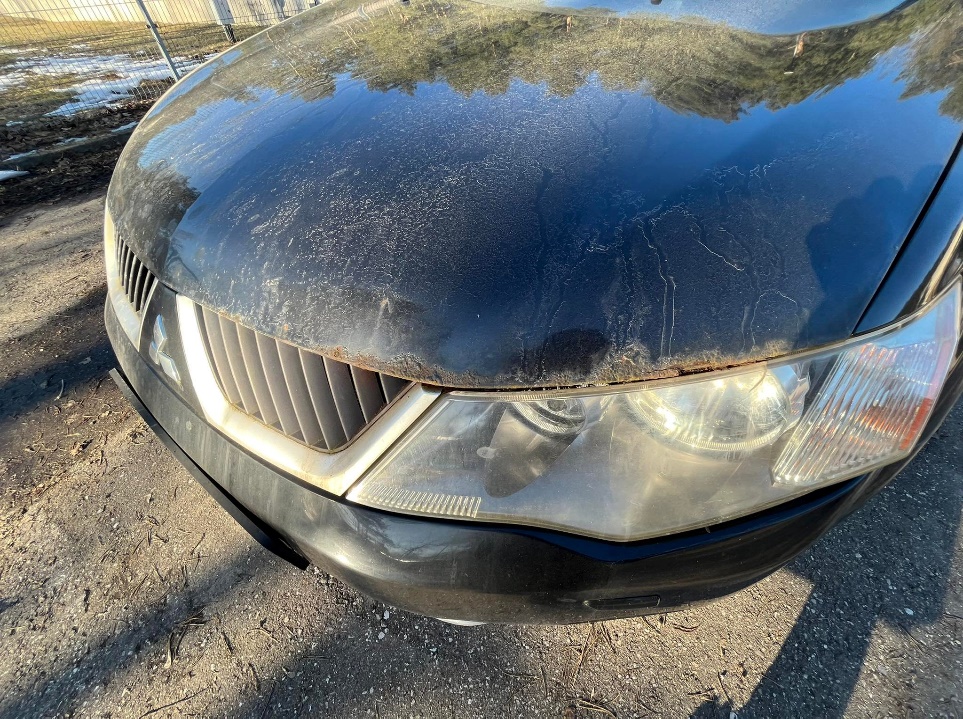  Nr. 1 Automobilis Mitsubishi Outlander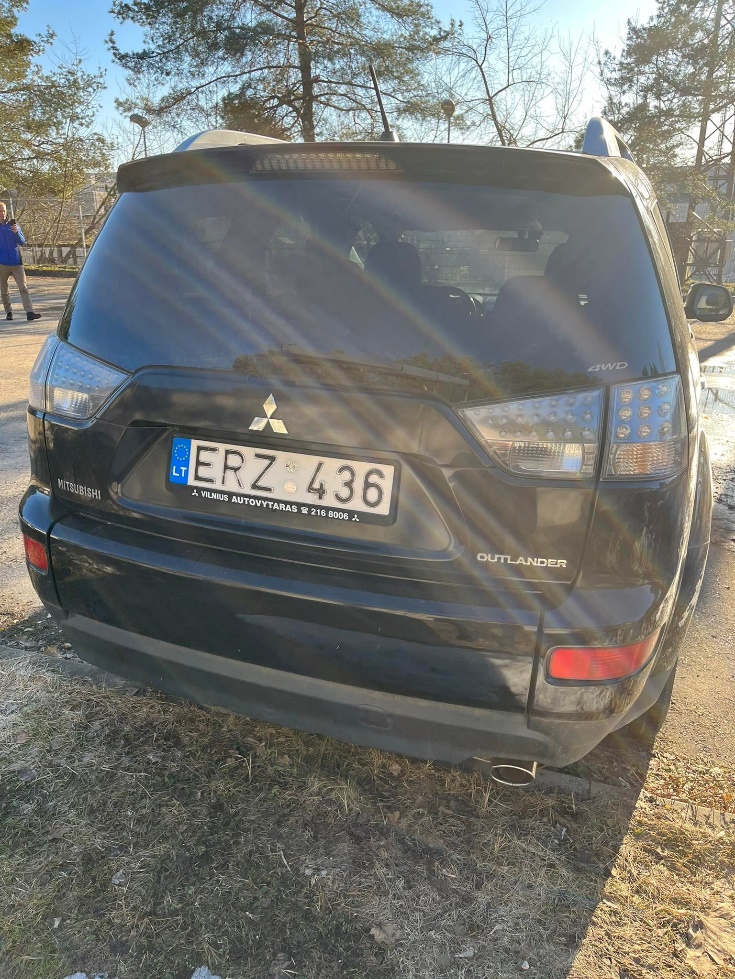 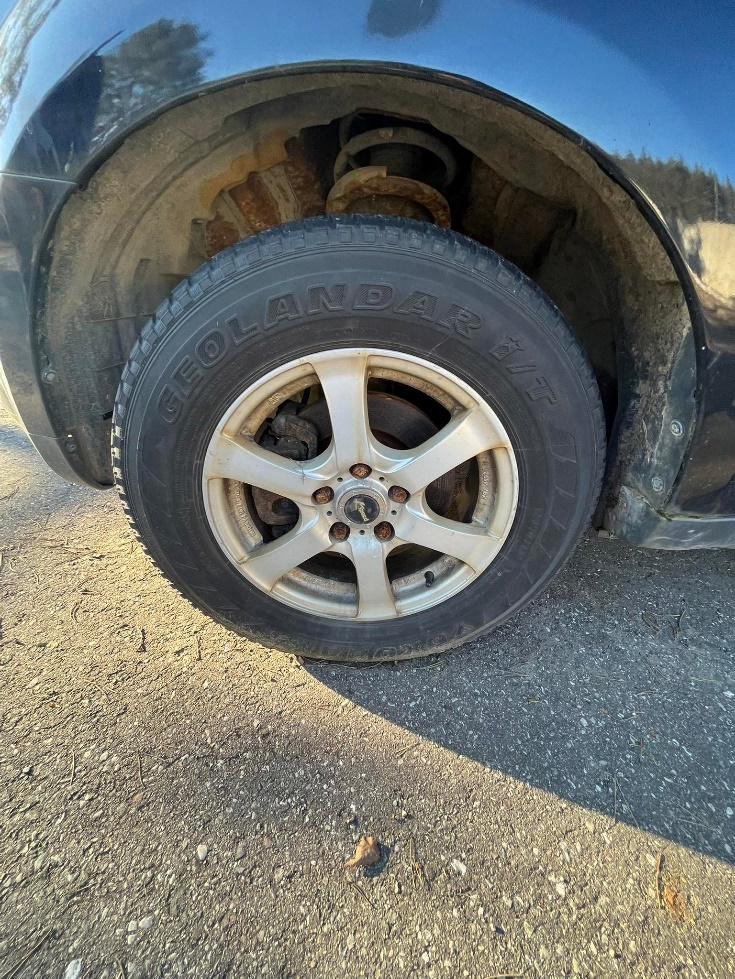 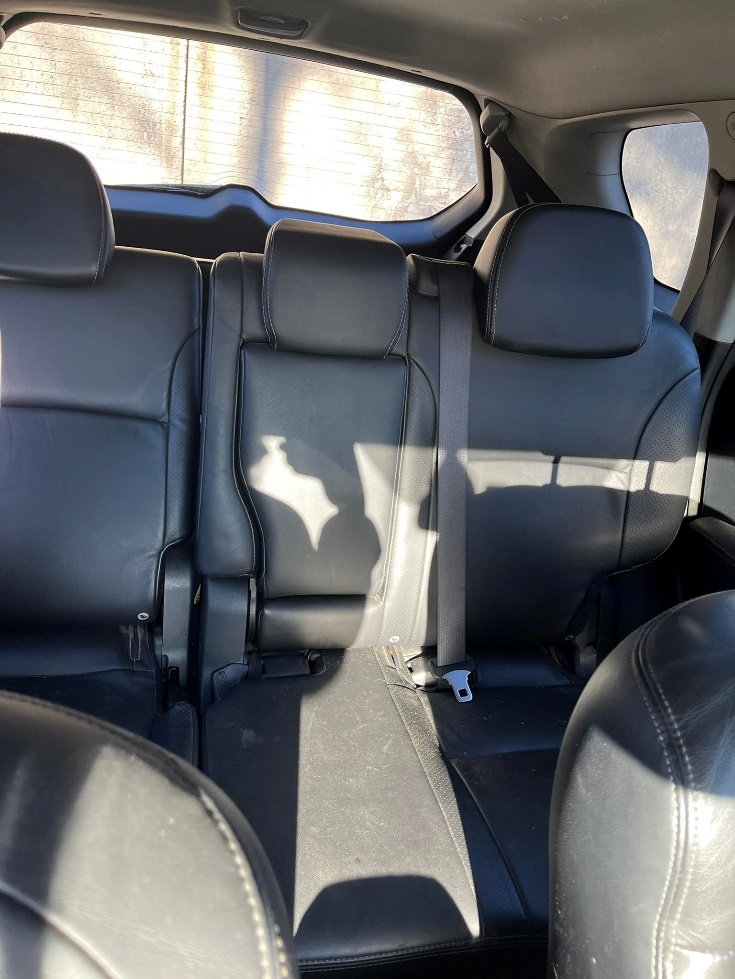 Eil. Nr.Markė, modelisValstybinis numerisPradinė pardavimo kaina, Eur su PVMTechninės apžiūros galiojimasBūklės aprašymasKita informacijaLaikymo vieta1Automobilis Mitsubishi OutlanderERZ 4361 433,60NegaliojaNetvarkinga. Korozijos pažeista: variklio gaubtas, amortizatorių atramos, stabdžių diskai, galiniai ir priekiniai sparnai, apgadintas priekinis ir galinis bamperis, bagažinės dangtis, visos durys, vairas, apibraižyta panelė, automobilis stovėjęs apie 3 (tris) metus, išsikrovusi akumuliatoriaus baterija.Pirma registracija 2009-09-30, variklio galingumas 125 kW, variklio darbinis tūris 2360 cm3, kuro rūšis benzinas, automatinė pavarų dėžė, rida – 461200 km.Gudelių g. 49, Vilnius